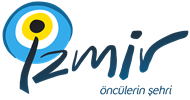 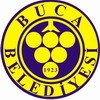 İMAR  VE BAYINDIRLIK KOMİSYONU KARAR ÖZETİ İstem Komisyonumuzca incelenmiş olup;Önergenin daha detaylı incelenebilmesi için, Belediyemiz İmar ve Şehircilik Müdürlüğü İmar Durumu Şefliğinden  19.10.2018  tarih ve 4315 sayılı yazı ile  İzmir ili, Buca ilçesi, Dicle Mahallesi, 38889 ada 15 ve 16 no.lu parsellere  ilişkin bilgi belgelerin  talep edilmiş, 26.10.2018   tarih ve 3481 sayılı cevabi yazı ile;  38889 ada bütününde 4 adet ruhsatlı yapı bulunduğu,15 ve 16 no.lu parsellerin tevhid edilmesi halinde tevhid öncesi toplam inşaat alanı (m²) ile tevhid sonrası toplam inşaat alanının (m²) aynı olmak zorunda olduğu, 04.08.2010 onay tarihli ada etüdünün Planlı Alanlar İmar Yönetmeliği’nin Geçici 2. Maddesi gereği mevcut mevzuata uygun yapılardan dolayı aynı ada etüdü devam etmekte olduğu,Sonuç itibari ile, 15 ve 16 no.lu parsellerin bulunduğu yapı adasının Bitişik Nizam Dört kat (B-4) yapılaşma nizamına sahip olduğu, yönetmeliğin 6/2-a-1. Maddesine göre parsel genişliği “4 kata kadar (4 kat dahil) inşaata müsait yerlerde; Bitişik Nizamda: 6.00m. den az olamaz”. Hükmü bulunduğu, dolayısıyla 15 no.lu parselin parsel genişliğinin yaklaşık 7.90 m. ve 16 no.lu parselin parsel genişliğinin ise yaklaşık 9.00 m. Olduğu, yani her iki parselin de tek başına inşaat yapabilecek koşulları sağladığı, Söz konusu parsellerin tevhid edilmesi halinde tevhid öncesi m²’nin üstünde olamaması yönetmelik gereği olup isteğe göre tevhid edilmesinde bir sakınca bulunmadığı, zira her iki parsel de aynı kullanım kararına sahip olduğu, zorunlu tevhid olmasını gerektirecek yasal bir zorunluluk bulunmadığının bildirildiği,İmar ve Şehircilik Müdürlüğü İmar Durumu Şefliğinin cevabi yazısında açıklanan hususlar göz önünde bulundurularak,  05.01.2007 tarih ve 2007/13 karar no.lu Buca Belediye Meclis Kararının iptalinin, KABULÜNE Komisyonumuzca oy birliğiyle karar verildi.(23.11.2018)İlhan DALİmar ve Bayındırlık  Komisyonu BaşkanıAli GÜZEL						                     Serkan KALMAZM. Alper GÜLDALI		                                                         Serkan ELÇİ